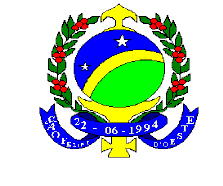 ESTADO DE RONDONIAPODER LEGISLATIVOPREFEITURA MUNICIPAL DE SÃO FELIPE D’OESTELEI Nº 234/2006Autoriza a abertura de crédito adicional no orçamento vigente e dá outras providências.		O Prefeito Municipal do Município de São Felipe D’Oeste, Estado de Rondônia, Sr. VOLMIR MATT, no uso das suas atribuições, , faz saber que a Câmara Municipal aprovou e fica sancionada a seguinteLEIArt. 1º -  Fica o Poder Executivo autorizado a abrir crédito adicional especial, no orçamento vigente, com a seguinte classificação.Art. 3º - Fica o Poder Executivo autorizado a expedir os atos necessários à execução desta lei.Art. 4º -  Esta Lei entrará em vigor na data da sua publicação.Art. 5º - Revogam-se as disposições em contrário.Gabinete do Prefeito Municipal de São Felipe D’Oeste, aos dezesseis dias do mês de abril do ano de dois mil e seis.VOLMIR MATTPrefeito MunicipalÓrgão 006Órgão 006Secretaria Municipal de ObrasUnidade016Convênio EstadualFunção20Agricultura Programa0061Programa de apoio a Ass. Trab. RuraisSub-função606Extensão RuralProjeto Atividade1.0204.00.00.00.00      -      DESPESA DE CAPITAL                                 10.000,004.00.00.00.00      -      DESPESA DE CAPITAL                                 10.000,004.00.00.00.00      -      DESPESA DE CAPITAL                                 10.000,004.4.9.0.12.00.00 Equipamentos e Materiais Permanentes                  10.000,00 4.4.9.0.12.00.00 Equipamentos e Materiais Permanentes                  10.000,00 4.4.9.0.12.00.00 Equipamentos e Materiais Permanentes                  10.000,00 